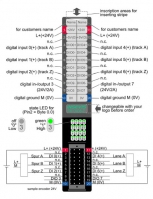 Модуль позициони-рования, счётчик импульсов PM DIO8-Z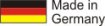 